Приложение 1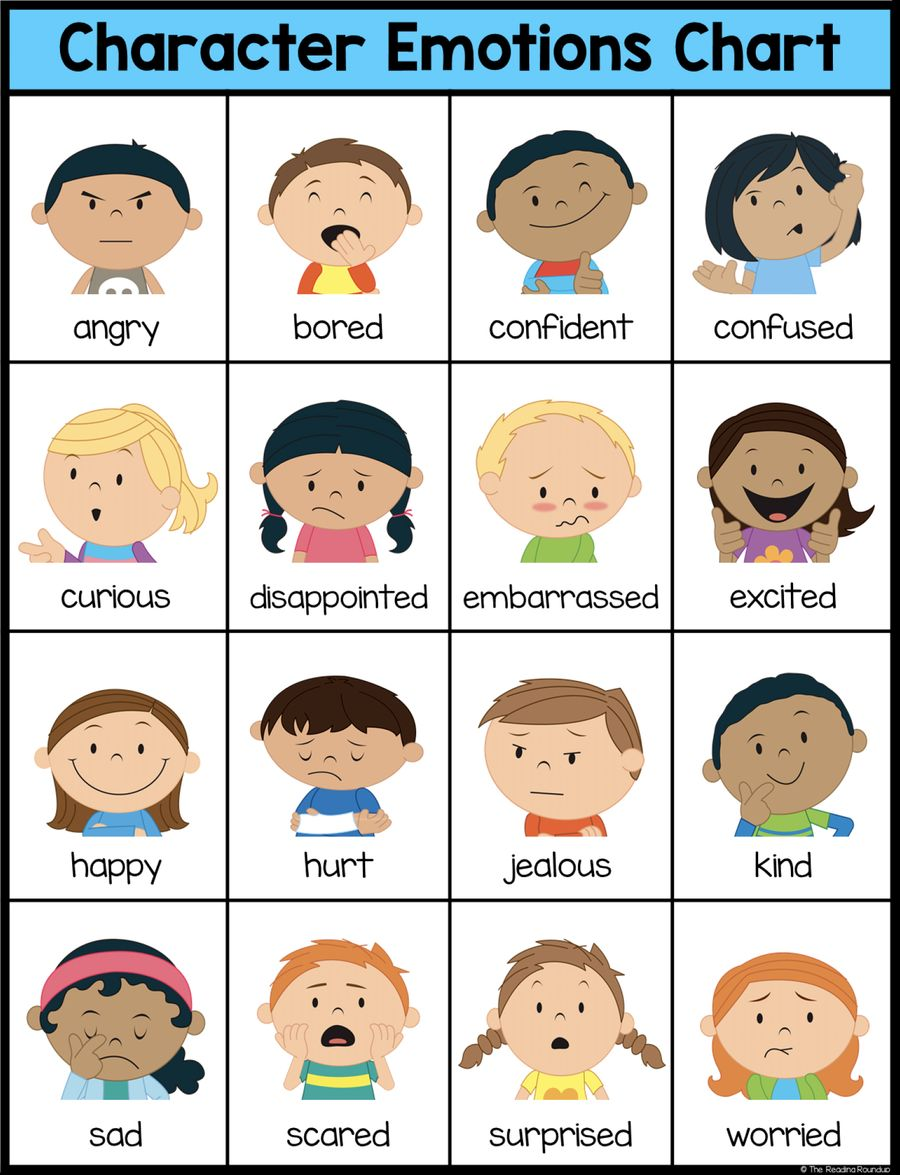 excitedcuriousworriedsadhappydisappointedsurprisedshockedinterestedboredangryconfused